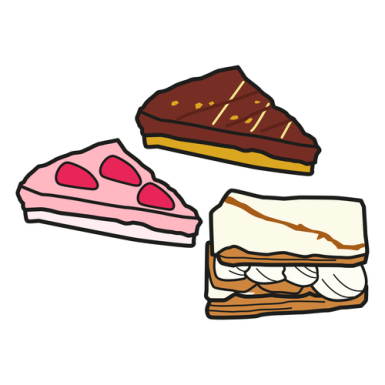 Mat i nordenTyöskentele nettiä apuna käyttäen parin kanssa tai yksin.Nimeä Pohjoismaat: ______________________________________________________________________________________________________________ Etsi tietoa netistä pohjoismaisesta ruokakulttuurista. Mikä on pohjoismaille yhteistä?______________________________________________________________________________________________________________ Nimeä tyypillinen/ tunnettu leivonnainen tai ruoka jokaisesta Pohjoismaasta:_______________________________________________________ _______________________________________________________ _____________________________________________________________________________________________________________________________________________________________________ Tutustu seuraavaan nettisivuun:http://www.viinordenbakar.com/Etsi sivustolta reseptit ja valitse ainakin kaksi reseptiä, jotka ovat eri pohjoismaisella kielellä. Selvitä, mitä ruokia ne ovat, mitä niihin tarvitaan ja kuinka ne valmistetaan!